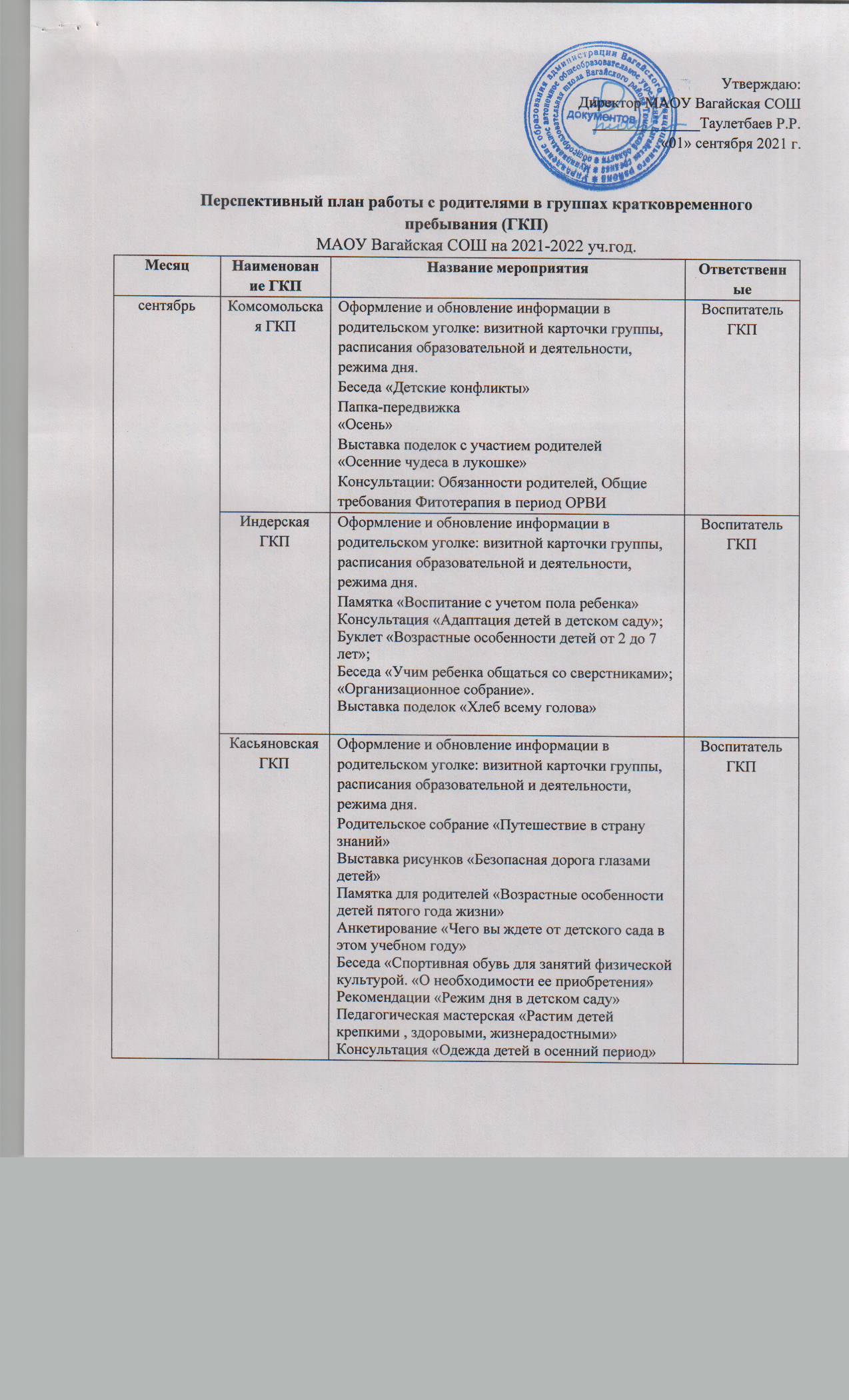 Утверждаю:Директор МАОУ Вагайская СОШ______________Таулетбаев Р.Р.«01» сентября 2021 г.Перспективный план работы с родителями в группах кратковременного пребывания (ГКП)МАОУ Вагайская СОШ на 2021-2022 уч.год.МесяцНаименование ГКПНазвание мероприятияОтветственныесентябрьКомсомольская ГКПОформление и обновление информации в родительском уголке: визитной карточки группы, расписания образовательной и деятельности, режима дня. Беседа «Детские конфликты»Папка-передвижка«Осень»Выставка поделок с участием родителей«Осенние чудеса в лукошке»Консультации: Обязанности родителей, Общие требования Фитотерапия в период ОРВИВоспитатель ГКПсентябрьИндерская ГКПОформление и обновление информации в родительском уголке: визитной карточки группы, расписания образовательной и деятельности, режима дня. Памятка «Воспитание с учетом пола ребенка»Консультация «Адаптация детей в детском саду»; Буклет «Возрастные особенности детей от 2 до 7 лет»;Беседа «Учим ребенка общаться со сверстниками»; «Организационное собрание». Выставка поделок «Хлеб всему голова»Воспитатель ГКПсентябрьКасьяновская ГКПОформление и обновление информации в родительском уголке: визитной карточки группы, расписания образовательной и деятельности, режима дня. Родительское собрание «Путешествие в страну знаний»Выставка рисунков «Безопасная дорога глазами детей»Памятка для родителей «Возрастные особенности детей пятого года жизни»Анкетирование «Чего вы ждете от детского сада в этом учебном году»Беседа «Спортивная обувь для занятий физической культурой. «О необходимости ее приобретения»Рекомендации «Режим дня в детском саду»Педагогическая мастерская «Растим детей крепкими , здоровыми, жизнерадостными»Консультация «Одежда детей в осенний период»Воспитатель ГКПсентябрьКуларовская ГКПОформление и обновление информации в родительском уголке: визитной карточки группы, расписания образовательной и деятельности, режима дня. Консультация: тема «Безопасность детей»Наглядный материал для родителей «Памятка для родителей о безопасности детей в д\с»Беседы с родителями «Утренняя гимнастика – залог бодрого настроения»Воспитатель ГКПсентябрьПервомайская ГКПОформление и обновление информации в родительском уголке: визитной карточки группы, расписания образовательной и деятельности, режима дня. Организационное родительское собрание «Что должен знать ребёнок 3 – 5 лет».Беседа с родителями «Одежда детей в разные сезоны».Консультация для родителей «Осторожно, ядовитые грибы».Консультация «Всё о развитии детской речи».Консультация «Азбука дорожного движения»Воспитатель ГКПсентябрьГКП Черноковского д/сОформление и обновление информации в родительском уголке: визитной карточки группы, расписания образовательной и деятельности, режима дня. Родительское собрание «Путешествие в страну знаний»Выставка рисунков «Безопасная дорога глазами детей»Памятка для родителей «Возрастные особенности детей пятого года жизни»Анкетирование «Чего вы ждете от детского сада в этом учебном году»Беседа «Спортивная обувь для занятий физической культурой. «О необходимости ее приобретения»Рекомендации «Режим дня в детском саду»Педагогическая мастерская «Растим детей крепкими , здоровыми, жизнерадостными»Консультация «Одежда детей в осенний период»Воспитатель ГКПоктябрьКомсомольская ГКПРодительское собрание «Задачи развития и воспитания детей с 3 до 7 лет».Консультации: «Особенности в развитии 4-5 летнего ребенка»Оформление уголка: Папка-передвижка «Возрастные особенности детей 4-5 лет», Папка-передвижка «Встреча с незнакомцем»Воспитатель ГКПоктябрьИндерская ГКПКонсультация «Занимательные опыты и эксперименты для дошкольников»;Педагогическая гостиная «Счастливы дети – счастливы родители»; «Заучивание стихотворений дома».Проект «Волшебница вода-водица»;Выставка поделок «Осенний вернисаж». Осенний праздник «Осень золотая». Игротренинг «Рука развивает речь»Воспитатель ГКПоктябрьКасьяновская ГКПФотовыставка, посвященная Дню пожилых людейВыставка поделок «осень золотая»Стенгазета «Здоровьесберегающие технологии»Рекомендация «Как воспитывать самостоятельность»Консультация «Что почитать ребенку»Памятка родителям по созданию благоприятной семейной атмосферыПапка-передвижка «Уроки светофора»Осенний утренникВоспитатель ГКПоктябрьКуларовская ГКПВыставка рисунков и поделок «Осенние чудеса».Консультация: тема «Воспитываем ребёнка»Осенний праздник для детейНаглядный материал для родителей «Возрастные особенности дошкольников 3-7 лет»Беседы с родителями «Растим здорового ребёнка»Родительское собрание: тема «Характеристика и особенности воспитания детей 5-го года жизни»Воспитатель ГКПоктябрьПервомайская ГКПКонсультация «Игра, как средство воспитания дошкольников».Индивидуальные беседы с родителями о необходимости проводить вакцинацию против гриппа и ОРВИ.Педагогический всеобуч «Что надо знать о своём ребёнке».Памятка для родителей, «Какие родители, такие и дети!».Воспитатель ГКПоктябрьГКП Черноковского д/сФотовыставка, посвященная Дню пожилых людейВыставка поделок «осень золотая»Стенгазета «Здоровьесберегающие технологии»Рекомендация «Как воспитывать самостоятельность»Консультация «Что почитать ребенку»Памятка родителям по созданию благоприятной семейной атмосферыПапка-передвижка «Уроки светофора»Осенний утренникВоспитатель ГКПноябрьКомсомольская ГКПКонсультация «Упрямство и капризы».Консультация «Обогащение словарного запаса».Папка передвижка «Моя Родина- Россия»Папка передвижка «День матери»Папка передвижка «Детская агрессия»Конкурс семейных работ «Моя семья»Воспитатель ГКПноябрьИндерская ГКПБуклет «В игры играем - память развиваем»; Семинар-практикум «Играя, развиваем».Выставка работ «Мама может все что угодно»; Консультация «Как преодолеть трудности при обучении ребенка чтению». Папка-передвижка «День матери»; Развлечение «Моя мама лучше всех». Беседа «Роль семьи в речевом развитии ребенка»Воспитатель ГКПноябрьКасьяновская ГКПКонсультация «Ребенок и компьютер»Консультация «Роль сюжетной игры в развитии детей дошкольного возраста»Фоторамка « Портрет моей мамочки» ко Дню материКонсультация – практикум «Роль дидактической игры в семье и д.с.»«Развиваем речь детей» - картотека пальчиковых игрДень вопросов и ответов «Мой ребенок, какой он»Консультация «Закаливающие процедуры- как профилактика простудных заболеваний»Беседа «Лук от семи недуг»Воспитатель ГКПноябрьКуларовская ГКПКонсультация: тема: «Навыки этикета, которыми могут овладеть дошкольники»Наглядный материал для родителей «Хозяйственно-бытовой труд детей 3-7 лет»Индивидуальные беседы с родителями «Анкета о культуре поведения ребёнка»Воспитатель ГКПноябрьПервомайская ГКПКонсультация «Как провести выходной день с ребёнком?».Консультация «Главные направления в развитии речи детей старшего дошкольного возраста.Консультация «Одежда детей в группе».Памятка для родителей. Тема: «Помогите детям запомнить правила пожарной безопасности».Воспитатель ГКПноябрьГКП Черноковского д/сКонсультация «Ребенок и компьютер»Консультация «Роль сюжетной игры в развитии детей дошкольного возраста»Фоторамка « Портрет моей мамочки» ко Дню материКонсультация – практикум «Роль дидактической игры в семье и д.с.»«Развиваем речь детей» - картотека пальчиковых игрДень вопросов и ответов «Мой ребенок, какой он»Консультация «Закаливающие процедуры- как профилактика простудных заболеваний»Беседа «Лук от семи недуг»Воспитатель ГКПдекабрьКомсомольская ГКПКонсультация «Травмы зимой»Папка-передвижка «Зимние месяцы»Папка-передвижка «Новый год в разных странах»День добрых дел «Снежные постройки»Родительское собрание «Первая помощь и профилактика отравлений у детей»Выставка поделок и рисунков «Зимняя сказка»Буклет «Воспитание усидчивости»Воспитатель ГКПдекабрьИндерская ГКППапка-передвижка «Новый год»; Консультация «Профилактика простудных заболеваний»; Нетрадиционное родительское собрание «Путешествие в страну Развития речи». Праздник «Новогодние приключения». Выставка поделок «Зимняя сказка»; Консультация «Воспитание у детей младшего дошкольного возраста самостоятельности в самообслуживании».Буклет «Обеспечение безопасности детей в выходные и праздничные дни»Воспитатель ГКПдекабрьКасьяновская ГКПКонсультация «Как организовать выходной день с ребенком»День добрых дел «Наши меньшие друзья!» (изготовление кормушек)Конкурс творческих семейных работ «Елочная игрушка»Родительское собрание- практикум «Чтобы ребенок рос здоровым»Тестирование родителей « Состояние здоровья вашего малыша»Консультация «Как определить темперамент ребенка»День открытых дверей «Рисуем вместе!» (оформление рисунков сделанных вместе с родителями)Консультация «пальчиковая гимнастика»Вечер вопросов и ответовСовместно проведенный праздник зимыВоспитатель ГКПдекабрьКуларовская ГКПОформление родительского уголка на зимнюю тему: «Зимушка-зима!»Подготовка к Новогоднему празднику.Украшение участка снежными постройками, гирляндами и игрушками, сделанными своими руками из бросового материала.Наглядный материал для родителей «что такое Новый год?»Индивидуальные беседы с родителями: «Правила общения в семье»Консультация  тема «Игрушки в семье»«Рекомендации родителям о правилах поведения детей в д\с»Воспитатель ГКПдекабрьПервомайская ГКПКонсультация «Грипп. Меры профилактик. Симптомы данного заболевания». Беседа «Чесночницы – одна из мер профилактики вирусных инфекций».Родительское собрание «Здоровье ребёнка в наших руках».Памятка для родителей «Кодекс здоровья».Воспитатель ГКПдекабрьГКП Черноковского д/сКонсультация «Как организовать выходной день с ребенком»День добрых дел «Наши меньшие друзья!» (изготовление кормушек)Конкурс творческих семейных работ «Елочная игрушка»Родительское собрание- практикум «Чтобы ребенок рос здоровым»Тестирование родителей « Состояние здоровья вашего малыша»Консультация «Как определить темперамент ребенка»День открытых дверей «Рисуем вместе!» (оформление рисунков сделанных вместе с родителями)Консультация «пальчиковая гимнастика»Вечер вопросов и ответовСовместно проведенный праздник зимыВоспитатель ГКПянварьКомсомольская ГКПКонсультация «Как приучить ребенка к самостоятельности»Папка-передвижка «Здоровье»Анкета для родителей «Участие родителей в образовательном деятельности ДОУ»Буклет «Если Ваш ребенок гиперактивный»Воспитатель ГКПянварьИндерская ГКПТрудовой десант День добрых дел «Снежные постройки!».Памятка «Профилактика ОРВИ и гриппа у детей». Наглядная агитация «Осторожно, гололед». Мастер-класс «Использование приемов мнемотаблиц в развитии связной речи»Воспитатель ГКПянварьКасьяновская ГКПКруглый стол «Воспитываем добротой» Родительских форум «Поговорим о нравственности»Памятка для родителей:-«Искусство наказывать и прощать»-«Как правильно общаться с детьми»Снежные постройки и зимние игры в час семейных встреч на участке»Консультация «Сон как важная составляющая режима дня»Фоторепортаж «Делимся семейным опытом»Телефон доверия «Роль семьи в воспитании»Посиделки «Рождественские встречи»Консультация «Роль семьи в речевом развитии ребенка 4-5 лет»Умный журнал «Наказание и поощрение маленьких задир»Воспитатель ГКПянварьКуларовская ГКПБеседа: «Чем заняться с ребенком в свободный вечер.»Праздник «Старый Новый год».Консультация для родителей «Секреты воспитания вежливого ребёнка»Родительское собрание: тема «Азы воспитанности»Наглядный материал для родителей «Рождество»«Семь родительских заблуждений о морозной погоде»Воспитатель ГКПянварьПервомайская ГКПКонсультация «Самостоятельность ребёнка. Её границы».Индивидуальные беседы. Тема: «Как поощрять ребенка?»Педагогический всеобуч «Методы, повышающие познавательную активность дошкольников».Консультация «Как сделать зимнюю прогулку с ребенком приятной и полезной?».Воспитатель ГКПянварьГКП Черноковского д/сКруглый стол «Воспитываем добротой» Родительских форум «Поговорим о нравственности»Памятка для родителей:-«Искусство наказывать и прощать»-«Как правильно общаться с детьми»Снежные постройки и зимние игры в час семейных встреч на участке»Консультация «Сон как важная составляющая режима дня»Фоторепортаж «Делимся семейным опытом»Телефон доверия «Роль семьи в воспитании»Посиделки «Рождественские встречи»Консультация «Роль семьи в речевом развитии ребенка 4-5 лет»Умный журнал «Наказание и поощрение маленьких задир»Воспитатель ГКПфевральКомсомольская ГКПКонсультация «Детские страхи»Папка-передвижка «23 февраля»Оформление газеты - февральСтенгазета «Мой папа в армии служил»Буклет «Если Ваш ребенок тревожный»Тренировочное занятия «Графические диктанты»Воспитатель ГКПфевральИндерская ГКППапка-передвижка «День защитников Отечества», «Масленица». Выставка творческих работ «23 февраля». Консультация «Прогулка зимой – это здорово!». Совместное спортивное развлечение с родителями «День защитников Отечества»Воспитатель ГКПфевральКасьяновская ГКПСпортивный праздник с родителями «Если хочешь быть здоров…»Конкурс рисунков «Лучше папы друга нет»Оформление семейных газет, посвященных Дню Защитника Отечества» «Наши замечательные папы»Консультация «Развитие представлений о цвете, форме, величине посредством  развивающих игр»Беседа «Такие разные дети»Консультация «Роль движений в жизни ребенка»Совместное создание в группе огорода «Что посадим в огороде?»Воспитатель ГКПфевральКуларовская ГКППоздравительная газета для пап.Сладкий вечер «Наши папы» Консультация «Роль отца в воспитании ребёнка»Наглядный материал для родителей «Поздравляем наших пап»«Масленица»«Памятка для родителей о питании»Индивидуальные беседы с родителями: «Как уберечь ребёнка от стресса»Воспитатель ГКПфевральПервомайская ГКПВыставка детских рисунков, тема: «Мой папа».Индивидуальные беседы с папами, тема: «Кого вы считаете главным в воспитании ребенка?».Поделки родителей и детей «Наши увлечения».Памятка для родителей «Основы нравственных отношений в семье».Воспитатель ГКПфевральГКП Черноковского д/сСпортивный праздник с родителями «Если хочешь быть здоров…»Конкурс рисунков «Лучше папы друга нет»Оформление семейных газет, посвященных Дню Защитника Отечества» «Наши замечательные папы»Консультация «Развитие представлений о цвете, форме, величине посредством  развивающих игр»Беседа «Такие разные дети»Консультация «Роль движений в жизни ребенка»Совместное создание в группе огорода «Что посадим в огороде?»Воспитатель ГКПмартКомсомольская ГКПКонсультация «Психология детского рисунка»Консультация «Весна и дети»Папка-передвижка «Масленица»Папка-передвижка «8 марта»Папка –передвижка «Весенние месяцы»Фото выставка «Моя мама лучшая на свете!»Буклет «Воспитание девочки»Воспитатель ГКПмартИндерская ГКПРазвлечение в рамках недели «8 марта» «Для наших дам». Оформление стенда, папка-передвижка «Самым милым и красивым поздравления мы шлем». Буклет «Развитие любознательности у детей». Консультация «Весенняя витаминизация организма ребенка». Проект «Овощи и фрукты – витаминные продукты». Беседа «Избавляемся от агрессии с помощью игры».Воспитатель ГКПмартКасьяновская ГКПКонкурс рисунков «Мама, мамочка, мамуля»Утренник «День 8 Марта»«Кулинарная книга любимых рецептов обаятельных и привлекательных мам»Фотовыставка « Мы- мамины помощники»Советы родителям «Домашний игровой уголок, его безопасность»Телефон доверия «Как вы используете часы общения с ребенком»Выставка игрушек сделанных родителями «Полезные игрушки в жизни детей»Воспитатель ГКПмартКуларовская ГКППраздничное поздравление мамам (утренник).Чаепитие «Наши мамы»Индивидуальные беседы с родителями: «Развлечения в семье»Оформление родительского уголка на весеннюю тему «Наши мамы лучше всех»«Прилёт птиц»«Игры по дороге в детский сад»Консультации для родителей«Определение качества продуктов»Воспитатель ГКПмартПервомайская ГКПВыставка детских рисунков по теме :  «Моя мама» Памятка для родителей «Безопасные шаги на пути к безопасности на дороге».Родительское собрание, тема: «Ребенок и правила дорожного движения».Консультация «Ребенок и дорога. Правила поведения на улицах села».Консультация «Азбука дорожного движения».Воспитатель ГКПмартГКП Черноковского д/сКонкурс рисунков «Мама, мамочка, мамуля»Утренник «День 8 Марта»«Кулинарная книга любимых рецептов обаятельных и привлекательных мам»Фотовыставка « Мы- мамины помощники»Советы родителям «Домашний игровой уголок, его безопасность»Телефон доверия «Как вы используете часы общения с ребенком»Выставка игрушек сделанных родителями «Полезные игрушки в жизни детей»Воспитатель ГКПапрельКомсомольская ГКПКонсультация «Как победить застенчивость?»Консультация «Из чего складывается здоровье»Папка передвижка «12 апреля - День космонавтики»Итоговое анкетированиеБуклет «Воспитание мальчика»Воспитатель ГКПапрельИндерская ГКПТрудовой десант «Огород на подоконнике». Консультация «Об игрушках – серьёзно!». Собрание - студия «Как помочь ребенку стать внимательным». Памятка «Воспитание культуры чтения у дошкольников». Семинар-практикум, анкетирование «Тест для родителей на определение готовности ребенка к школе».Воспитатель ГКПапрельКасьяновская ГКПТеатрализованное представление «Сказка для всех»День открытых дверей для родителейКонсультация «Развитие математических способностей у детей среднего возраста»Подготовка участка совместно с родителями для прогулок детей в теплый период «Самый лучший участок – наш»Родительский клуб «Активный отдых, это как?» и «Игры на природу»Консультация «Прогулка и ее значение для укрепления здоровья ребенка»Беседа «Воспитан ли ваш ребенок»Беседа «Взрослый мир в детских мультфильмах»Воспитатель ГКПапрельКуларовская ГКПКонсультация для родителей: «Народная мудрость о воспитании»Наглядный материал для родителей « День смеха»« День космонавтики»Индивидуальные беседы с родителями: «Дисциплина на улице – залог безопасности пешеходов»Воспитатель ГКПапрельПервомайская ГКПБеседа «Детский рисунок – ключ к внутреннему миру ребенка».Консультация «Изобразительная деятельность ребенка в домашних условиях».Консультация «Развитие творческих способностей ребенка».Памятка для родителей «Изобразительная деятельность дошкольников».Воспитатель ГКПапрельГКП Черноковского д/сТеатрализованное представление «Сказка для всех»День открытых дверей для родителейКонсультация «Развитие математических способностей у детей среднего возраста»Подготовка участка совместно с родителями для прогулок детей в теплый период «Самый лучший участок – наш»Родительский клуб «Активный отдых, это как?» и «Игры на природу»Консультация «Прогулка и ее значение для укрепления здоровья ребенка»Беседа «Воспитан ли ваш ребенок»Беседа «Взрослый мир в детских мультфильмах»Воспитатель ГКПмайКомсомольская ГКПКонсультация «Безопасность в Вашем доме»Консультация «Закаливание летом»Родительское собрание «Наши успехи. Итоги работы за год и перспективы. »Буклет «Говорим с ребенком на языке игры»Воспитатель ГКПмайИндерская ГКПАкция «Никто не забыт, ничто не забыто». Выпуск газеты «Нет войне!». Родительское собрание «Наши достижения». Памятка «Берегись клещей». Выпускной праздник «До свидания, детский сад!». Субботник «Мы за чистоту!».Воспитатель ГКПмайКасьяновская ГКПРодительское собрание «Итоги воспитательно - образовательной работы за учебный год»Анкетирование «По результатам года»Консультация «Опасности подстерегающие вас летом»Семинар- практикум «Знакомство с нетрадиционными техниками рисования и их роль в развитии детей дошкольного возраста»Беседа «Болезни грязных рук»Консультация «Артикуляционная гимнастика»Анкета и советы для родителей « Как выбрать место для летнего отдыха»Информационный стенд «Уроки светофора»Воспитатель ГКПмайКуларовская ГКПИндивидуальные беседы с родителями: «Игровой уголок дома»Консультация «Воспитание в труде»Наглядный материал для родителей «День Победы»Родительское собрание  «Игра – это серьёзно»Воспитатель ГКПмайПервомайская ГКП Итоговое родительское собрание. « Обо всем, что было за год» Консультация «Увезите ребенка в даль светлую».Консультация «Как сделать путешествие в автомобиле интересным? Поиграйте с малышом!».Воспитатель ГКПмайГКП Черноковского д/сРодительское собрание «Итоги воспитательно - образовательной работы за учебный год»Анкетирование «По результатам года»Консультация «Опасности подстерегающие вас летом»Семинар- практикум «Знакомство с нетрадиционными техниками рисования и их роль в развитии детей дошкольного возраста»Беседа «Болезни грязных рук»Консультация «Артикуляционная гимнастика»Анкета и советы для родителей « Как выбрать место для летнего отдыха»Информационный стенд «Уроки светофора»Воспитатель ГКПиюньКомсомольская ГКППапка передвижка «1 июня – День защиты детей »Папка-передвижка «День России»Папка-передвижка «Пожарная безопасность»Совместные подвижные игры после ужина.Буклет «Развиваем любознательность»Воспитатель ГКПиюньКуларовская ГКПНаглядный материал для родителей «День защиты детей» «Осторожно, клещи»Индивидуальные беседы с родителями: «Как организовать летний досуг»Украшение участкаКонсультация «Лето, лето.»Воспитатель ГКПиюльКомсомольская ГКПКонсультация «Читаем сказки»Консультация «Закаливание летом»Папка-передвижка «Живые витамины»Буклет «Физкультура или спорт?»Воспитатель ГКПавгустКомсомольская ГКППапка-передвижка «День государственного Флага»Готовимся к новому учебному году «Что должен знать и уметь ребенок в 5-6 лет»Воспитатель ГКПавгустКуларовская ГКПКонсультация «Закаляемся водой»Индивидуальные беседы с родителями: «Мойте фрукты и овощи»Воспитатель ГКП